50 Ways to Celebrate - Recording Grid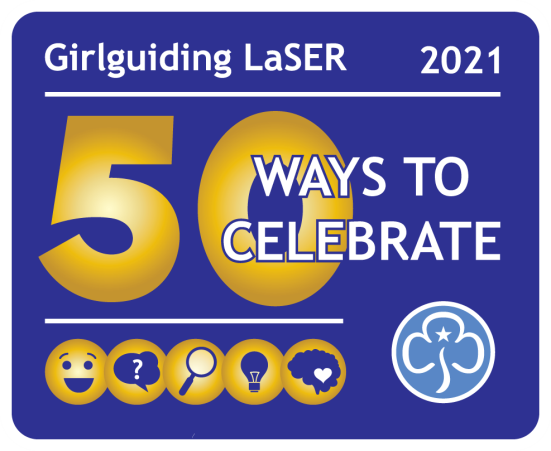 You can record your activities in any way which works for you, but you might like to use this gridLAUGHDate of completionShort summary of activityNotesMade You LaughImprovisation StationLaughter YogaWho Said That?Fun songs to singNonsense poemsComedy Film NightHave fun raising fundsShare a smileHula Hoop SquashASKDate of completionShort summary of activityNotesMusic askBe a tour guide for the dayWhat is the Commonwealth of NationsWAGGGS World CentresMaking connectionsCelebrations across the regionCampfire classics snacksGoing for GoldCommunicate in other waysGrowing Up Wild Paw PrintSEEDate of completionShort summary of activityNotesGolden filmsGolden birds50p - the celebration coinWhat's the story of the flag?See history come to lifeAround the world in an eveningSee LaSER's famous landmarksFood is scienceSet the sceneFoods from around the regionEXPERIENCEDate of completionShort summary of activityNotesCelebakeA day in the life…70sA day in the life…80sA day in the life…90sA day in the life…2000sA day in the life…2010sGeocaching treasure huntArts and crafts from A-ZThe one about dancingFestival of LaSER sleepoverREFLECTDate of completionShort summary of activityNotesA conversation with myselfTwist and turn meMake change today. For our world, tomorrowStory in my pocketTime to be creativeMeditationMindfulness and storytellingWhat is this?What is this smell?Reflect on reflect